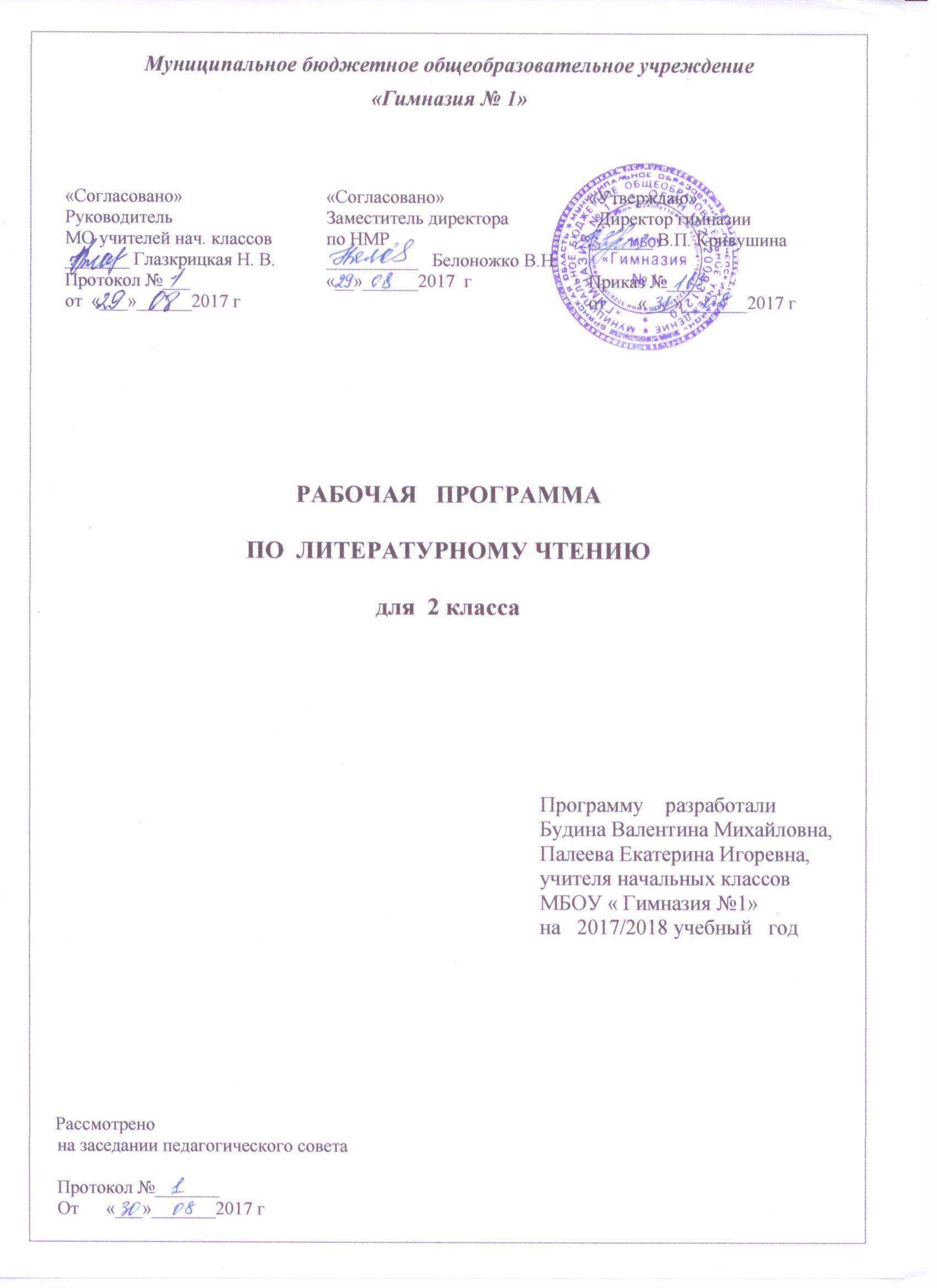 Пояснительная запискаРабочая программа курса «Литературное чтение» разработана на основе: Федеральный закон Российской Федерации от 29 декабря . N 273-ФЗ "Об образовании в Российской Федерации";Федерального государственного образовательного стандарта начального общего образования (Приказ МО и Н РФ № 373   от 06 октября 2009 года);Концепции духовно-нравственного развития и воспитания личности гражданина России;требований к результатам освоения основной образовательной программы начального общего образования Муниципального бюджетного общеобразовательного учреждения «Гимназия №1»;с учётом Примерной программы начального общего образования по ЛИТЕРАТУРНОМУ ЧТЕНИЮ;авторской программы Л.Ф.Климановой, В.Г.Горецкого, Л.А.Виноградской, М.В.Головановой, рекомендованной Министерством образования и науки РФ (сборник рабочих  программ «Школа России», Москва: «Просвещение», 2011) и разработана с учетом межпредметных и внутрипредметных связей, логики учебного процесса по литературному чтению, возрастных особенностей младших школьников;учебного плана МБОУ «Гимназия №1» на 2017 – 2018 учебный год.Цели и задачи курсаИзучение курса литературного чтения в начальной  направлено на достижение следующих целей:– овладение осознанным, правильным, беглым и выразительным чтением как базовым навыком в системе образования младших школьников; формирование читательского кругозора и приобретение опыта самостоятельной читательской деятельности; совершенствование всех видов речевой деятельности; приобретение умения работать с разными видами информации;– развитие художественно-творческих и познавательных способностей, эмоциональной отзывчивости при чтении художественных произведений; формирование эстетического отношения к искусству слова; овладение первоначальными навыками работы с учебными и научно-познавательными текстами;– воспитание интереса к чтению и книге; обогащение нравственного опыта младших школьников; формирование представлений о добре и зле; развитие нравственных чувств; уважение к культуре народов многонациональной России и других стран.Приоритетной целью обучения литературному чтению в начальной школе является формирование читательской компетентности младшего школьника, осознание себя как грамотного читателя, способного к творческой деятельности. Читательская компетентность определяется владением техникой чтения, приемами понимания прочитанного и прослушанного произведения, знанием книг и умением самостоятельно их выбирать, сформированностью духовной потребности в книге как средстве познания мира и самопознания.Таким образом, курс литературного чтения нацелен на решение следующих основных задач:1. Освоение общекультурных навыков чтения и понимания текста; воспитание интереса к чтению и книге.Решение этой задачи предполагает прежде всего формирование осмысленного читательского навыка (интереса к процессу чтения и потребности читать произведения разных видов литературы), который во многом определяет успешность обучения младшего школьника по другим предметам, то есть в результате освоения предметного содержания литературного чтения учащиеся приобретают общеучебное умение осознанно читать тексты.2. Овладение речевой, письменной и коммуникативной культурой. Решение этой задачи способствует развитию у детей способности полноценно воспринимать художественное произведение, сопереживать героям, эмоционально откликаться на прочитанное; умения работать с различными видами текстов, ориентироваться в книге, использовать ее для расширения знаний об окружающем мире. В результате обучения младшие школьники участвуют в диалоге, строят монологические высказывания (на основе произведений и личного опыта), сопоставляют и описывают различные объекты и процессы, самостоятельно пользуются справочным аппаратом учебника, находят информацию в словарях, справочниках и энциклопедиях.Место учебного предмета в учебном планеНа изучение математики во 2 классе начальной школы отводится 4 часа в неделю, всего 136 часов.Рабочая программа ориентирована на УМК:Литературное чтение. 2 класс. Учеб. для общеобразоват. учреждений. В 2 частях./ Л.Ф. Климанова, В.Г. Горецкий , М.В. Голованова и др. – М.: Просвещение, 2013.Контрольные работы – 1ч.Итоговая контрольная работа – 1ч.Тесты – 4 ч. Срок реализации рабочей программы  - 1 год.Планируемые результаты изучения учебного предмета во 2 классе (ФГОС)Реализация программы обеспечивает достижение выпускниками начальной школы следующих личностных, метапредметных и предметных результатов:Личностные результаты:формирование чувства гордости за свою Родину, её историю, российский народ, становление гуманистических и демократических ценностных ориентации многонационального российского общества;овладение начальными навыками адаптации к школе, школьному коллективу;принятие и освоение социальной роли обучающегося, развитие мотивов учебной деятельности и формирование личностного смысла учения;развитие самостоятельности и личной ответственности за свои поступки на основе представлений о нравственных нормах общения;развитие навыков сотрудничества со взрослыми и сверстниками
в разных социальных ситуациях, умения избегать конфликтов и находим
выходы из спорных ситуаций, умения сравнивать поступки героев литера- 
турных произведений со своими собственными поступками, осмысливать
поступки героев.Метапредметные результаты:овладение способностью принимать и сохранять цели и задачи учебной деятельности, поиска средств её осуществления;формирование умения понимать причины успеха/неуспеха учебной деятельности и способности конструктивно действовать даже в ситуациях неуспеха;использование знаково-символических средств представления им формации о книгах;активное использование речевых средств для решения коммуникативных и познавательных задач;овладение навыками смыслового чтения текстов в соответствии с целями и задачами, осознанного построения речевого высказывания в соответствии с задачами коммуникации и составления текстов в устной и письменной формах;освоение способами решения проблем творческого и поисковом» характера;формирование умения планировать, контролировать и оценивам. учебные действия в соответствии с поставленной задачей и условиями её реализации, определять наиболее эффективные способы достижения результата;готовность слушать собеседника и вести диалог, признавать раз личные точки зрения и право каждого иметь и излагать свое мнение и аргументировать свою точку зрения и оценку событий;умение договариваться о распределении ролей в совместной деятельности, осуществлять взаимный контроль в совместной деятельности, общей цели и путей ее достижения, осмысливать собственное поведение и поведение окружающих;Предметные результаты:понимание литературы как явления национальной и мировой культуры, средства сохранения и передачи нравственных ценностей и традиций;осознание значимости чтения для личного развития; формирование представлений о Родине и её людях, окружающем мире, культуре, первоначальных этических представлений, понятий о добре и зле, дружбе, честности; формирование потребности в систематическом чтении;использование разных видов чтения (изучающее (смысловое), выборочное, поисковое); умение осознанно воспринимать и оценивать содержание и специфику различных текстов, участвовать в их обсуждении, давать и обосновывать нравственную оценку поступков героев;умение самостоятельно выбирать интересующую литературу, пользоваться справочными источниками для понимания и получения дополнительной информации, составляя самостоятельно краткую аннотацию;умение использовать простейшие виды анализа различных текстов: устанавливать причинно-следственные связи и определять главную мысль произведения, делить текст на части, озаглавливать их, составлять простой план, находить средства выразительности, пересказывать произведение;достижение необходимого для продолжения образования уровня читательской компетентности, общего речевого развития, т. е. овладение чтением вслух и про себя, элементарными приёмами анализа художественных, научно-познавательных и учебных текстов с использованием элементарных литературоведческих понятий.Содержание учебного предмета, курсаСодержание предметаСОДЕРЖАНИЕ РАБОЧЕЙ ПРОГРАММЫ (136 ч)Содержание рабочей программы определено с учётом особенностей изучения предмета в классе, занимающегося по УМК «Школа России».В круг чтения детей входят произведения, представляющие все области литературного творчества: фольклор, русская и зарубежная классика, современная отечественная и зарубежная литература. Разделы состоят из произведений, составляющих золотой фонд детской литературы. Значительное место отведено произведениям современных писателей. Внутри литературных разделов выделяются тематические подборки произведений о природе и детях, юмористические произведения, а также стихи и рассказы из детских журналов.Вводный урок по курсу  литературного чтения (1ч)Введение. Знакомство с учебником по литературному чтению.Самое великое чудо на свете (4 ч)Игра «Крестики-нолики». Самое великое чудо на свете. Библиотеки. «Читателю». Р. Сеф.Устное народное творчество (15 ч)Русские народные песни, потешки и прибаутки, считалки, небылицы и перевёртыши, загадки, пословицы и поговорки.Сказки о животных, бытовые и волшебные («Сказка по лесу идёт…» Ю. Мориц, «Петушок и бобовое зёрнышко», «У страха глаза велики», «Лиса и тетерев», «Лиса и журавль», «Каша из топора», «Гуси – лебеди»).Люблю природу русскую. Осень (8 ч)Ф. Тютчев «Есть в осени первоначальной…», К. Бальмонт «Поспевает брусника», А. Плещеев «Осень наступила…», А. Фет «Ласточки пропали…», А. Толстой «Осень. Обсыпается весь наш бедный сад…», С. Есенин «Закружилась листва золотая…», В. Брюсов «Сухие листья», И. Токмакова «Опустел скворечник…», В. Берестов «Хитрые грибы», «Грибы» (из энциклопедии), М. Пришвин «Осеннее утро», И. Бунин «Сегодня так светло кругом», Г. Сапгир «Считалочка».Русские писатели (14 ч)А. Пушкин «У лукоморья дуб зелёный…»,  «Вот север тучи нагоняя», «Зима! Крестьянин, торжествуя…», «Сказка о рыбаке и рыбке». И. Крылов «Лебедь, Рак и Щука», «Стрекоза и Муравей». Л. Толстой «Старый дед и внучек». Л.Н. Толстой «Старый дед и внучек», «Филипок», «Правда всего дороже», «Котёнок», И. Токмакова «Десять птичек - стайка», Ю. Могутин «Над речушкою…».О братьях наших меньших (12 ч)Н. Сладков «Они и мы», А. Шибаев «Кто кем становится?», Б. Заходер «Плачет киска в коридоре...», В. Берестов. «Кошкин щенок», М. Пришвин «Ребята и утята», Е. Чарушин. «Страшный рассказ», Б. Житков. «Храбрый утёнок»,  В. Бианки «Музыкант», «Сова»,С. Брезкун «Грянул громко крик вороны…», М. Бородицкая «Грачиха».Из детских журналов (9 ч)Д. Хармс «Игра», «Вы знаете?..», Д. Хармс, С. Маршак «Весёлые чижи», Д. Хармс «Что это было?», Н. Гернет, Д. Хармс «Очень-очень вкусный пирог», Ю. Владимиров «Чудаки», А. Введенский «Учёный Петя», «Лошадка», Д. Хармс «Весёлый старичок».Люблю природу русскую. Зима (9 ч)И. Бунин «Зимним холодом...», К. Бальмонт «Светло-пушистая...», Я. Аким «Утром кот...», Ф. Тютчев « Чародейкою зимой…», С. Есенин «Поёт зима — аукает...», «Берёза»; русская народная сказка «Два Мороза», С. Михалков «Новогодняя быль», А. Барто «Дело было в январе…», С. Дрожжин «Улицей гуляет…», С. Погореловский «В гору…»,А. Прокофьев «Как на горке…»Писатели — детям (17 ч)Произведения о детях, о природе, написанные К. И. Чуковским («Путаница», «Радость»), С. Я. Маршаком («Кот и лодыри»), С. В. Михалковым («Мой секрет», «Сила воли», «Мой щенок»), А. Л. Барто («Верёвочка», «Мы не заметили жука...», «В школу», «Вовка — добрая душа»), Н. Н. Носовым («Затейники», «Живая шляпа»).Я и мои друзья (10 ч)В. Берестов «За игрой», Э. Мошковская «Я ушёл в свою обиду...», В. Берестов «Гляжу с высоты...», В. Лунин «Я и Вовка», Н. Булгаков «Анна, не грусти!», Ю. Ермолаев «Два пирожных», В. Осеева «Хорошее».Люблю природу русскую. Весна (10 ч)Ф. Тютчев «Зима недаром злится», «Весенние воды». А. Плещеев «Весна», «Сельская песенка». А. Блок «На лугу», С.Я. Маршак, И Бунин «Женский день», А. Плещеев «В бурю», Е. Благинина «Посидим в тишине», Э. Мошковская «Я маму мою обидел», С. Васильев «Белая берёза».И в шутку и всерьёз (14 ч)Б. Заходер «Товарищам детям», «Что красивей всего?», «Песенки Винни - Пуха»; Э. Успенский «Чебурашка», «Если был бы я девчонкой...», «Над нашей квартирой», «Память»; В. Берестов «Знакомый», «Путешественники», «Кисточка»; И. Токмакова «Плим», «В чудной стране»; Г. Остер «Будем знакомы».Литература зарубежных стран (13 ч)Детский фольклор стран Западной Европы и Америки, произведения зарубежных классиков («Бульдог по кличке Дог», «Перчатки», «Храбрецы», «Сюзон и мотылёк», «Знают мамы, знают дети»). Сказки Ш. Перро («Кот в сапогах», «Красная Шапочка»), Г. X. Андерсена («Принцесса на  горошине»), Э. Хогарт («Мафин и паук»).Тематическое планирование уроков литературного чтения во 2 классе№п/пНазвание разделаКол-во часов1 Вводный урок по курсу литературного чтения11Самое великое чудо на свете42Устное народное творчество153Люблю природу русскую. Осень84Русские писатели145О братьях наших меньших126Из детских журналов97Люблю природу русскую. Зима98Писатели – детям179Я и мои друзья1010Люблю природу русскую. Весна1011И в шутку и всерьез1412Литература зарубежных стран13Всего 136№ п/пНомер урока в темеТема урокаКол-вочасов№ п/пНомер урока в темеТема урокаКол-вочасовВводный урок по курсу  литературного чтения (1ч.)Вводный урок по курсу  литературного чтения (1ч.)Вводный урок по курсу  литературного чтения (1ч.)Вводный урок по курсу  литературного чтения (1ч.)11Введение. Знакомство с учебником по литературному чтению. 1Самое великое чудо на свете (4ч.)Самое великое чудо на свете (4ч.)Самое великое чудо на свете (4ч.)Самое великое чудо на свете (4ч.)21Игра «Крестики-нолики»132Самое великое чудо на свете143Библиотеки154Книги. Напутствие читателю Р.Сефа.Проверка техники чтения. 1Устное народное творчество (15 ч.)Устное народное творчество (15 ч.)Устное народное творчество (15 ч.)Устное народное творчество (15 ч.)61Устное народное творчество172Русские народные песни.183Потешки и прибаутки –малые жанры устного народного творчества.194Считалки и небылицы- малые жанры устного народного творчества.1105Загадки, пословицы, поговорки1116Народные сказки. Ю. Мориц «Сказка по лесу   идет…»1127Сказка «Петушок и бобовое зернышко».1138Сказка «У страха глаза велики».1149Сказка «Лиса и тетерев»11510Сказка «Лиса и журавль».11611Сказка «Каша из топора».11712Сказка «Гуси – лебеди».  Соотнесение смысла сказки с пословицей.11813Сказка «Гуси – лебеди». Характеристика героев сказки на основе представленных качеств. 11914Викторина по сказкам. Поверим себя и оценим свои достижения.12015Обобщение по разделу «Устное народное творчество». Тест №1  « Устное народное творчество»1Люблю природу русскую (8ч)Люблю природу русскую (8ч)Люблю природу русскую (8ч)Люблю природу русскую (8ч)211Люблю природу русскую «Осень»1222Ф. Тютчев «Есть в осени первоначальной».1233К. Бальмонт «Поспевает брусника», А. Плещеев «Осень наступила1244А. Фет «Ласточки пропали»1255Осенние листья – тема для поэтов.1266В. Берестов «Хитрые грибы»1277М. Пришвин «Осеннее утро», И Бунин «Сегодня так светло кругом»1288Обобщение по разделу «Люблю природу русскую. Осень»1Русские писатели (14ч.)Русские писатели (14ч.)Русские писатели (14ч.)Русские писатели (14ч.)291А.С. Пушкин «У лукоморья дуб зеленый…»1302Стихи А .С.Пушкина.1313А.С.Пушкин  «Сказка о рыбаке и рыбке»  и другие. Сравнение литературной и народной сказки.1324А.С.Пушкин «Сказка о рыбаке и рыбке». Картины моря в сказке.1335А.С.Пушкин «Сказка о рыбаке и рыбке». Характеристика героев произведения.1346Обобщение по теме «Сказки А.С.Пушкина»1357И. Крылов «Лебедь, Рак и Щука»..1368И.Крылов «Стрекоза и муравей».1379Л. Толстой «Старый дед и внучек». 13810Л.Толстой «Филипок».Герои произведений. Характеристика героев.13911Л.Толстой «Филипок». Подробный пересказ.14012Л.Толстой «Котенок», «Правда всего дороже».14113Веселые стихи.14214Обобщение по разделу «Русские писатели».Тест №2 « Русские писатели» 1О братьях наших меньших (12ч.)О братьях наших меньших (12ч.)О братьях наших меньших (12ч.)О братьях наших меньших (12ч.)431О братьях наших меньших. Н.И. Сладков «Они и мы».А.А. Шибаев «Кто кем становится?»1442Б. Заходер  «Плачет киска  в коридоре…»,И. Пивоварова «Жила-была собака…»1453В.Берестов «Кошкин щенок»1464Домашние животные147-485,6М.Пришвин «Ребята и утята»249- 507,8Рассказ о животных   Е.Чарушина «Страшный рассказ.2519Рассказ о животных   Б.Житкова «Храбрый утенок»15210В.Бианки «Музыкант»15311В.Бианки «Сова»15412Обобщение по  разделу «О братьях наших меньших»1Из детских журналов (9 часов)Из детских журналов (9 часов)Из детских журналов (9 часов)551Из детских журналов.1562Д.Хармс «Игра»1573Д.Хармс «Вы знаете?...»1584Д.Хармс, С.Маршак «Веселые чижи».1595Произведения из детских журналов. Д.Хармс «Что это было?»1606Н.Гернет, Д.Хармс «Очень-очень вкусный пирог».1617Ю.Владимиров «Чудаки»1628А.Введенский «Ученый Петя», «Лошадка».1639Обобщение по разделу «Из детских журналов»1Люблю природу русскую. Зима (9ч)Люблю природу русскую. Зима (9ч)Люблю природу русскую. Зима (9ч)Люблю природу русскую. Зима (9ч)641Люблю природу русскую «Зима»1652Стихи о первом снеге.1663Ф.Тютчева «Чародейкою зимою…».1674С.Есенин «Поет зима-аукает»1685Русская народная сказка «Два мороза».1696С.Михалков «Новогодняя быль»1707А.Л. Барто «Дело было в январе …» С.Д. Дрожжин «Улицей гуляет …»1718Обобщение по разделу «Люблю природу русскую. Зима»Проверка техники чтения. 1729Контрольная работа №1 (за 1 полугодие)1Писатели детям (17 ч.)Писатели детям (17 ч.)Писатели детям (17 ч.)Писатели детям (17 ч.)731Писатели - детям1742К.И. Чуковский  «Путаница».1753К.И. Чуковский  «Радость».1764К.Чуковский «Федорино горе». Настроение стихотворения. Рифма.1775К.Чуковский «Федорино горе». Авторское отношение к изображаемому.1786С.Я.Маршак «Кот и лодыри».1797С.В. Михалков  «Мой секрет». «Сила воли».1808С.В. Михалков  «Мой щенок».1819А.Л. Барто «Верёвочка».18210А.Л. Барто «Мы не заметили жука», «В школу».18311А.Барто «Вовка-добрая душа».18412Н.Носов. «Затейники».185-861314Н.Носов «Живая шляпа».287-881516Н.Носов «На горке».28917Обобщение по разделу  «Писатели детям».Тест №3 по теме «Писатели детям»1Я и мои друзья (10 ч.)Я и мои друзья (10 ч.)Я и мои друзья (10 ч.)Я и мои друзья (10 ч.)901Я и мои друзья.1912Стихи о дружбе и обидах.1923Н.Булгаков «Анна, не грусти!».1934Ю.Ермолаев «Два пирожных».194-9556В.Осеева «Волшебное слово»2967В.Осеева «Хорошее»197-9889В.Осеева «Почему?»29910Обобщение по разделу  «Я и мои друзья»1Люблю природу русскую. Весна (10 ч.)Люблю природу русскую. Весна (10 ч.)Люблю природу русскую. Весна (10 ч.)Люблю природу русскую. Весна (10 ч.)1001Люблю природу русскую.Весна.11012Стихи Ф.Тютчева о весне.11023Стихи А. Плещеева о весне11034А. А. Блок «На лугу»11045С. Я. Маршак «Снег теперь уже не тот…»11056И. А.  Бунин «Матери»11067А. Н.  Плещеев «В бурю»11078Е.А. Благинина  «Посидим в тишине».11089Э. Мошковская  «Я маму мою обидел..»110910Обобщение по разделу  «Люблю природу русскую. Весна».Тест № 4 по теме «Люблю природу русскую. Весна»11101И в шутку и всерьёз. 11112Б.В. Заходер «Товарищам детям», «Что красивей всего?»1112-11334Б.В. Заходер. Песенки Винни-Пуха.21145Э.Н. Успенский «Чебурашка».11156Э. Успенский «Чебурашка», «Если был бы я девчонкой11167Э. Успенский «Над нашей квартирой», «Память».11178Веселые стихи  В. Берестова.11189Веселые стихи  И. Токмаковой.1119-1201011Г. Остер «Будем знакомы».2121-1221213В.Ю. Драгунский «Тайное становится явным».212314Обобщение по разделу «И в шутку и всерьёз»1Литература зарубежных стран (13 ч)Литература зарубежных стран (13 ч)Литература зарубежных стран (13 ч)Литература зарубежных стран (13 ч)1241Литература зарубежных стран11252Американские и английские народные песенки.11263Песенки "Сюзон и мотылек", "Знают мамы, знаю дети"1127-12845Ш. Перро «Кот в сапогах»21296Ш. Перро «Красная Шапочка».11307Г.Х. Андерсен «Принцесса на горошине».1131-13289Э.Хогарт «Мафин и паук».213310Обобщение по разделу «Литература зарубежных стран».Проверка техники чтения. 113411Контрольная работа № 2 (итоговая)113512Проект «Мой любимый писатель-сказочник»113613КВН « Цветик - семицветик»1